ROMÂNIA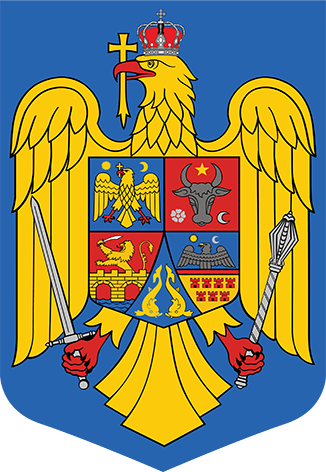 JUDEȚUL MEHEDINȚIPRIMĂRIA COMUNEI LIVEZILEREGISTRATURĂ GENERALĂ:NR .......................... / DATA .....................................C E R E R EPENTRU ELIBERAREA UNEI ADEVERINȚE DIN CARE SĂ REIASĂ CĂ TERENUL NU ESTE ARENDATDOMNULE PRIMAR,Subsemnatul(a) ........................................................................., cu domiciliul în	,Strada ...................................................................., nr. ......., bl. ......, sc. ........, et. ........., ap.	, sector / județ......................., prin prezenta vă rog să aprobați eliberarea unei adeverințe din care să reiasă că terenul în suprafață de .................mp, situat în tarla ..........................., parcela	, nu este arendat.Adeverința îmi este necesară la .......................................................................... .Anexez:Copie act proprietateCopie cadastruCopie CIData ................................	Semnătura / Ștampila: ......................................